Autorização Para Atividade Externa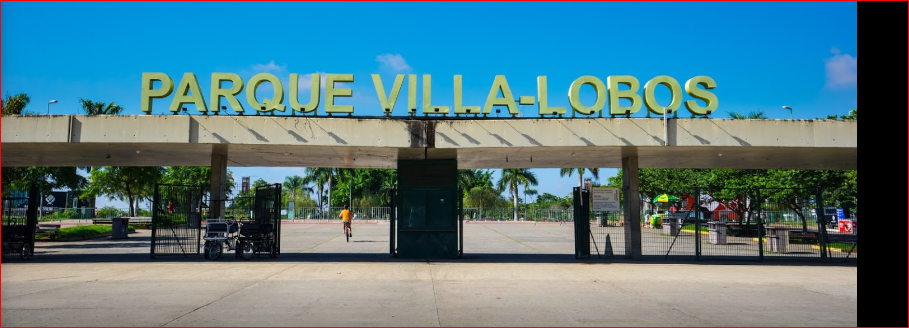 NURAP – CENTRO - TODOSDia: 14/12/2017 - QUINTAEu, _________________________________________________________________     portador do RG _________________________________________________ _____ responsável legal do jovem ___________________________________________, portador do RG  ____________    __,  autorizo  o  mesmo  a   participar  da  atividade  externa  e complementar dirigida  pelos monitores da instituição.Assinatura responsável:__________________________________________________.Evento – CONFRATERNIZAÇÃO DE FIM DE ANO NO PARQUEHORÁRIO: 10:00previsão: 02 horas no mínimoATENÇÃO: PODE USAR ROUPAS CONFORTÁVEIS SEM SER VULGAR, NÃO SE ATRASE.ENDEREÇO: Avenida Professor Fonseca Rodrigues, 2001, Alto de Pinheiros ou Avenida Queiróz Filho, 1.205, Alto de PinheirosCPTM – VILLA-LOBOSCOLABORAÇÃOLEVAR UM PRATO DE DOCE OU SALGADO TÍPICO DA FESTALEVAR UMA BEBIDA (NÃO ALCOÓLICA)LEVAR COPOS E TALHERES DESCARTÁVEISLEVAR GUARDANAPOS DE PAPEL ou PRATOS DESCARTÁVEISC o n c e n t r a ç ã o Em frente ao portão principal até às 10:15